The Clays Practice	Română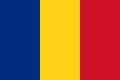 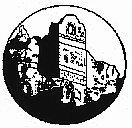 Dr Heiko KurthState Exam Medicine (Hannover 1988)DCH (Ireland) DO (Ireland)Dr Elizabeth A BrownMB ChB (Birmingham 1987)MRCGP DRCOG MFFPDr Neil W M MellorMB ChB (Manchester 1995)BSc (St Andrews 1992)Dr Paul WhiteleggMB BS (London 2008)MRCGP DCH DRCOGTelefon: 01726 890370Pentru sfaturi din afara orelor: (18.30 – 08.30) call NHS 111Bine ați venit în practica noastră, care acoperă zona cunoscută în mod obișnuit sub denumirea de "zona Clays". Site-ul nostru principal de la Roche este deschis între orele 08.30 - 18.00 iar operațiile noastre la St Dennis și Bugle sunt deschise în fiecare dimineață până la ora 12:00. Verificați orarul disponibil în practică sau pe site-ul nostruPremisele chirurgiei noastre sunt următoarele:Rețineți că toate intervențiile chirurgicale sunt accesibile utilizatorilor de scaune cu rotile.CUM VEDEȚI DOARUL / NURSEToate consultările pentru a consulta un medic / asistenta sunt la dispoziție, făcute prin contactarea personală sau prin telefonarea 01726 890370. Pacienții cu vârsta sub 16 ani trebuie să participe la un părinte sau la un tutore legal dacă este posibil.Puteți cere să vizitați un doctor de sex feminin, dar numirile sunt limitate și sunt la discreția medicului.Solicitările de numire urgente vor fi tratate după cum este necesar, dar vă rugăm să fiți pregătit să așteptați.TELEFONICĂ Dacă simțiți că nu trebuie să participați la o intervenție chirurgicală, dar aveți nevoie de sfatul medicului sau asistentei; vă rugăm să telefonați operația și să solicitați să fie adăugată la lista de telefon corespunzătoare. Medicul sau asistenta te vor suna la domiciliu sau la serviciu.De asemenea, verificați site-ul nostru pentru informații și legături de sănătate:www.theclayspractice.co.ukVIZITE ACASAVizitele la domiciliu sunt rezervate persoanelor care sunt legate de pat, imobile sau bolnave terminale. Dacă aveți nevoie de o vizită la domiciliu, vă rugăm să faceți cererea dumneavoastră până la ora 10 am, dacă este posibil.ÎNTREȚINERE DE URGENȚĂ ÎN TIMPUL OREIDacă aveți nevoie de asistență medicală de urgență în afara orelor de program, vă rugăm să contactați NHS 111 pentru consultanță non-de urgență.INCIDENȚA ȘI RĂNIREADacă aveți o vătămare care poate necesita îngrijiri medicale, contactați Unitatea de vătămări minore din Spitalul St Austell la 01726 873 010 sau Spitalul Bodmin la numărul 01208 251 577.PRACTICI ȘI SERVICIIPractica are următorul personal:Asistentele de stat înregistrate care sunt direct accesibile tuturor pacienților pentru asistență medicală și consiliere. Ei efectuează în mod obișnuit o varietate de proceduri, inclusiv imunizări, vaccinări de călătorie și teste de col uterin. De asemenea, dețin clinici speciale pentru îngrijirea de rutină a pacienților cu astm, diabet și boală coronariană.Asistenți medicali care sunt instruiți în proceduri de rutină, inclusiv teste de sânge, înregistrarea presiunii sângelui și ECG.Recepționerii vă pot ajuta să utilizați serviciile noastre și cum să accesați alte îngrijiri primare și secundare din zonă.Echipa noastră de asistență medicală va putea să vă consilieze cu privire la aspectele legate de prescripțiile dumneavoastră, inclusiv cum să obțineți ajutor cu privire la costurile de sănătate. De asemenea, aceștia vor putea oferi sfaturi cu privire la utilizarea medicamentelor.Personal administrativ, care nu sunt direct accesibili de dvs., dar ajută la organizarea funcționării zilnice a Practică.SERVICII ON-LINE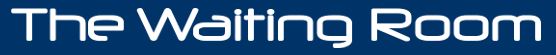 Ce este: CAMERA DE CĂLĂTORIE?The Waiting-room.net este un sistem online care permite rezervarea programărilor și ordonarea medicamentelor. De asemenea, vă oferă acces la orice alergii pe care le-am înregistrat și care se referă la dvs.https://thewaiting-room.net/REZERVAREA NUMARULUISistemul de numire va oferi câteva întâlniri, pe care dumneavoastră, pacientul, le puteți rezerva online în avans. Dacă aveți nevoie de o întâlnire în această zi, va trebui să apelați la practică.ORDINEA MEDICAMENTULUIComanda medicamentelor este un nou sistem online. Pe măsură ce programul Theroom-room.net se integrează cu sistemul nostru clinic, acesta va fi un sistem mai bun de comandă, deoarece va lista medicamentele actualizate și toate modificările vor fi actualizate aici.INREGISTRAREAExistă o scurtă formă de completatTrebuie, de asemenea, să mărturisim în persoană o dovadă a identitățiiAduceți formularul completat și dovada codului de identitate la oricare dintre recepțiile noastre practiceInformații suplimentare și formularul de înscriere pot fi găsite pe site-ul nostru de practică, aici:https://www.theclayspractice.co.uk/doitonline.aspxDREPTURILE ȘI RESPONSABILITĂȚILE PACIENȚILORÎncercați să participați la intervenția chirurgicală pentru consultări. Vizitele sunt rezervate celor care sunt prea bolnavi sau fragili pentru a participa.Vă rugăm să faceți o solicitare de vizite la domiciliu înainte de ora 10 dimineața.Vă rugăm să ne informați cu privire la adresa dvs. corectă, la numărul de telefon și la schimbările personale.Vă rugăm să păstrați o gamă largă de medicamente contraceptivă la domiciliu într-un recipient sigur și să urmați recomandările recomandate la sfârșitul acestei broșuri în secțiunea intitulată "Privind după tine".Vă rugăm să tratați echipa noastră cu amabilitate. Comportamentul violent / abuziv nu va fi tolerat și poate duce la îndepărtarea de pe lista de practici și poate fi raportat și polițieiDISPENSARULDispensarul din chirurgia Roche este deschis între orele 08:45 - 12:45 și 13:30 - 18:00. Repetarea cererilor de prescripție va fi procesată în termen de 72 de ore (3 zile lucrătoare complete).Repetările pot fi solicitate prin poștă sau prin depunerea buletinului de repetare la operație sau pe site-ul nostru - www.theclayspractice.co.uk. Distribuitorii noștri instruiți sunt disponibili pentru a vă sfătui și a vă ajuta în gestionarea medicamentelor dumneavoastră.NOTE ȘI RECORDURIToate informațiile înregistrate de Practică (manuală sau computerizată) vor fi tratate în orice moment cu confidențialitate absolută. Numai practica personalului și profesioniștilor din domeniul sănătății care au contact direct cu pacienții pot avea acces la astfel de informații.Practica este înregistrată în temeiul Legii privind protecția datelor (DPA) din 1998 și în condițiile legii aveți dreptul să solicitați accesul la înregistrările dvs. în orice moment. Solicitările trebuie adresate în scris practicii.REGULI GENERALE DE PROTECȚIE A DATELOR (GDPR)GDPR este o lege care a actualizat Legea privind protecția datelor (DPA) 1998. Se aplică în Regatul Unit și în UE. Se referă, de asemenea, oriunde în lume în care sunt procesate date despre cetățenii UE.GDPR este similar cu DPA. Principalele modificări sunt:Practicile trebuie să respecte cererile de accesare a subiectului în termen de o lunăÎn cazul în care avem nevoie de acordul dvs. pentru prelucrarea datelor, acest consimțământ trebuie să fie acordat în mod liber, specific, informat și lipsit de ambiguitateModificările în GDPR înseamnă că trebuie să avem permisiunea explicită din partea pacienților atunci când le folosim datele. Aceasta este pentru a vă proteja dreptul la confidențialitate și vă putem cere să vă dați consimțământul de a face anumite lucruri, cum ar fi contactarea dvs. sau înregistrarea anumitor informații despre dvs. pentru înregistrările dvs. clinice.Persoanele fizice au, de asemenea, dreptul de a-și retrage consimțământul în orice moment.Fiind transparentă și furnizarea de informații accesibile pacienților cu privire la modul în care vom folosi informațiile dvs. personale este un element-cheie al GDPR.Următoarea notă vă reamintește drepturile dvs. cu privire la legislația de mai sus și modul în care The Clays Practice va utiliza informațiile dvs. în scopuri legale pentru a vă oferi îngrijirea și gestionarea eficientă a sistemului local NHS.PREZENTA ANUNȚĂ REFLECTEAZĂ CUM UTILIZEAZĂ INFORMAȚII PENTRU:gestionarea dosarelor pacientului;Comunicarea privind îngrijirea clinică, socială și susținută;Asigurarea calității îngrijirii și a celor mai bune rezultate clinice se realizează prin audit clinic și revizuire retrospectivă;Participarea la cercetarea în sănătate și asistență socială; șiManagementul și planificarea clinică a serviciilor pentru a se asigura că există o îngrijire adecvată.CONTROLUL DATELORCa practică medicală înregistrată, suntem controlorul de date pentru orice date personale pe care le deținem despre dvs.CONFIDENȚIALITATE (TEENAGERI)Avem o politică specifică de confidențialitate pentru pacienții cu vârsta sub 18 ani. Acest lucru este de a reasigura pacienții noștri mai tineri că principiile confidențialității se aplică în mod egal tuturor. Politica practicii este de a sprijini tinerii în alegerea lor de tratament medical și de a le trata într-o manieră simpatică și confidențială.FEEDBACK & RECLAMAȚIIComentariile, complimentele sau plângerile trebuie să fie făcute în scris și adresate managerului de asistență practică - Dom Cook. Orice comentariu sau plângere va primi un răspuns scris. Serviciile PALS sunt acum înlocuite de NHS Anglia pe 0300 3112233.NUMERELE DE TELEFON UTILIZATLOOKING AFTER YOURSELF: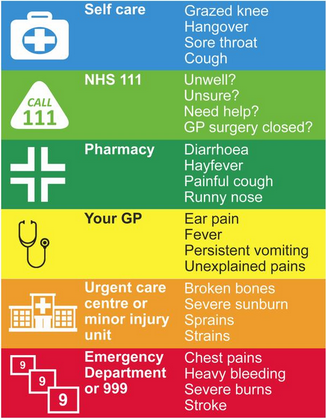 SURGERII NOASTRE:SURGERII NOASTRE:SURGERII NOASTRE:The Clay Area Health CentreVictoria RoadRoche
St Austell
PL26 8JFBugle Surgery
Roche Road
Bugle
St. Austell
PL26 8PPSt. Dennis Surgery
Fore Street
St. Dennis
St. Austell
PL26 8ADRoche   Clays Area Health Centre, Victoria Road, Roche PL26 8JFBugleRoche Road, Bugle PL26 8PPSt. DennisFore Street, St Dennis PL26 8ADNHS 111 for non-emergency advice111 or www.nhs.uk St Austell Minor Injuries Unit01726 873 010Bodmin Minor Injuries Unit01208 251 577Community Midwives01726 873 083Macmillan Nursing Service01872 354 383Department of Adult Social Care0300 1234 131Health Visitor01726 890 628Dental Helpline01726 627 990St Dennis Pharmacy01726 822200Roche Pharmacy01726 891 639Alliance Pharmacy (St Austell)01726 72478Boots Pharmacy (Bodmin)01208 72836Stop Smoking Service01209 215 666Addaction Truro01872 263 001